Ken Mawr UP Church Nursery ScheduleJune 3, 20188:300-4 Year OldsLinda and Bob Planz11:000-4 Year OldsChris Willy and Alissa PrussJune 10, 20188:300-4 Year OldsRenee and Sierra Trunick11:000-4 Year OldsWendy and Tess SmithJune 17, 20188:300-4 Year OldsRachel and Ruth Ramsey11:000-4 Year OldsJeanna and Sandy DicksonJune 24, 201810:00 am0-4 Year OldsLari and Willy Skowron11:00 0-4 Year OldsKelly and Kevin MolkaPlease feel free to switch with someoneelse if you are unable to help on your assigned day. 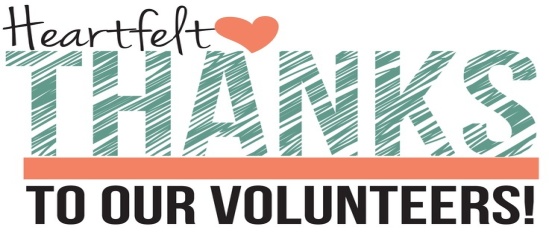 Please arrive 15 minutes before your scheduled time.Please call or text Lori at412-480-0342 if you have any questions. July 1, 20188:300-4 Year OldsLinda and Bob Planz11:000-4 Year OldsTina and Chuck ErnstJuly 8, 20188:300-4 Year OldsSierra and Renee Trunick11:000-4 Year OldsKatie and Craig HermanJuly 15, 20188:300-4 Year OldsLari and Willy Skowron11:000-4 Year OldBarb and Chrissy CannellaJuly 22, 20188:300-4 Year OldsRachel and Ruth Ramsey11:000-4 Year Olds                         Susan and Annie ChimeraJuly 29, 20188:300-4 Year OldsMollie and Chris Hartman11:000-4 Year OldsDiana and Frank Knapp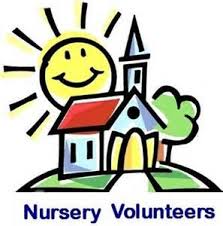 